Supplemental MaterialDeveloping a passive acoustic monitoring technique for Australia’s most numerous burrow-nesting seabird, the Short-tailed Shearwater (Ardenna tenuirostris)Katherine C. Brownliea,b*, Ross Monashc, Johanna J. Geesona, Jérôme Fortb, Paco Bustamanteb,d and John P.Y. ArnouldbaSchool of Life and Environmental Sciences, Deakin University, Burwood, AustraliabLittoral Environnement et Sociétés, UMR 7266 CNRS, La Rochelle Université, La Rochelle, FrancecDepartment of Primary Industries, Parks, Water and Environment, Hobart, TAS 7001, AustraliadInstitut Universitaire de France (IUF), Paris, France*Corresponding author: kbrownli@deakin.edu.auTable S1: Logging duration of eight acoustic data loggers deployed at Short-tailed Shearwater study sites across south-eastern Australia during the 2016/2017 and 2017/2018 breeding seasons.* In three cases the acoustic data loggers failed to record for unknown reasons (possible device malfunction, battery failure, faulty SD card, human interference), hence data was only collected for a limited period of the breeding season at these sites (Fort Direction 2016/17, Point Danger 2017/18, Whalebone Point 2016/17). Table S2: Comparison of occupied, unoccupied and unknown burrow status using the burrowscope and grubbing methods for eight Short-tailed Shearwater nest censuses conducted on Gabo Island in 2016/2017 and 2017/18. The difference between occupied burrows for the two methods was averaged for the December and March nest censuses and used to obtain the conversion factors of 1.33 and 1.23 in December and March, respectively.Table S3: Linear regressions between the mean census date acoustic index values (normalised difference soundscape index (NDSI), acoustic complexity index (ACI), acoustic diversity index (ADI), acoustic evenness index (AEI), and bioacoustic index (BIO)) and the density of occupied nest-burrows during the incubation (n = 14) and chick-rearing periods (n = 10) for all Short-tailed Shearwater study sites over the breeding seasons 2016/2017 and 2017/2018.Significant results are indicated in bold (P < 0.05)
SE: Standard error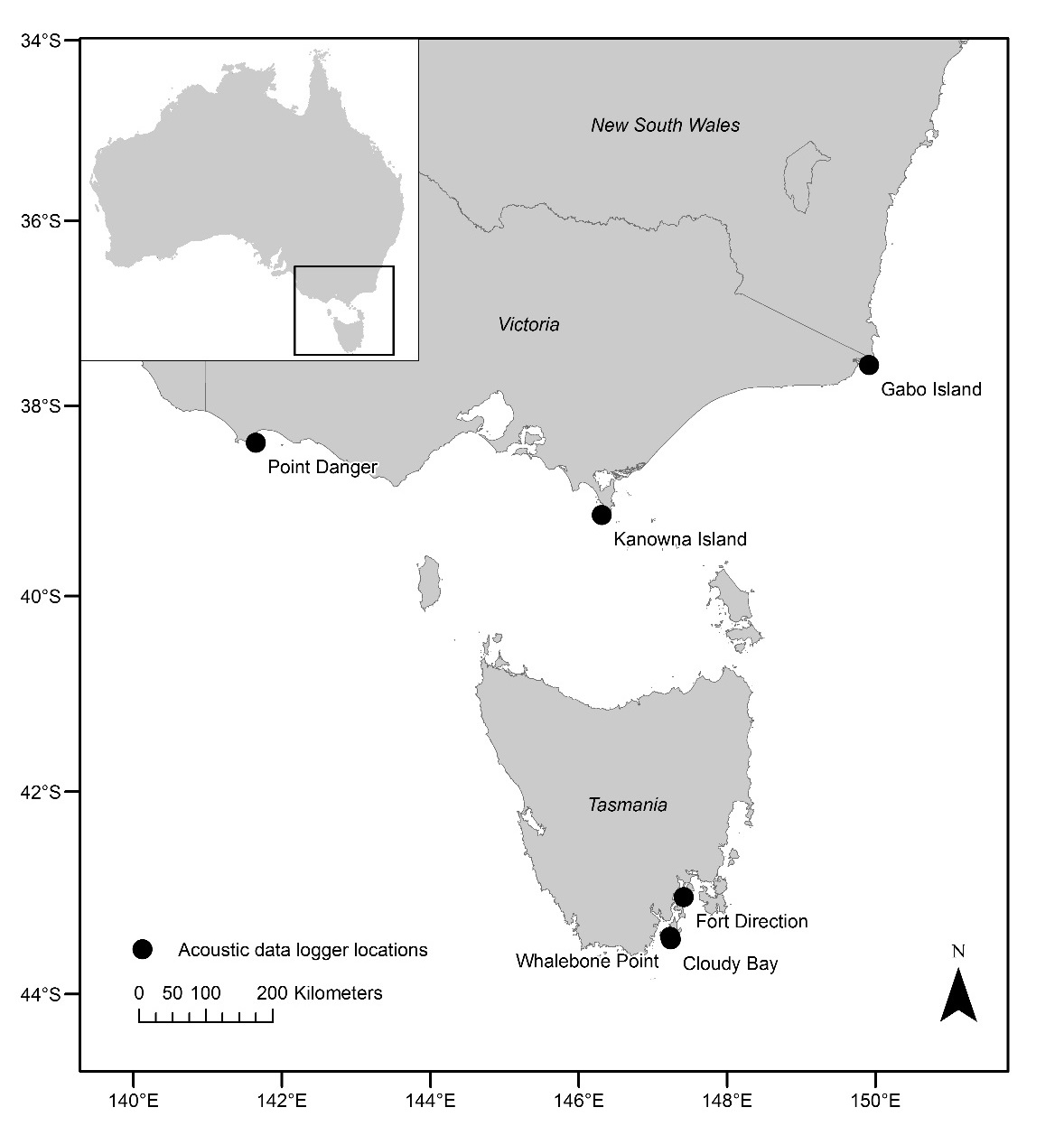 Figure S1: Acoustic data logger deployment locations at six Short-tailed Shearwater breeding sites (Point Danger, Kanowna Island, Gabo Island, Whalebone Point, Cloudy Bay and Fort Direction) across south-eastern Australia during the 2016/17 and 2017/18 breeding seasons. 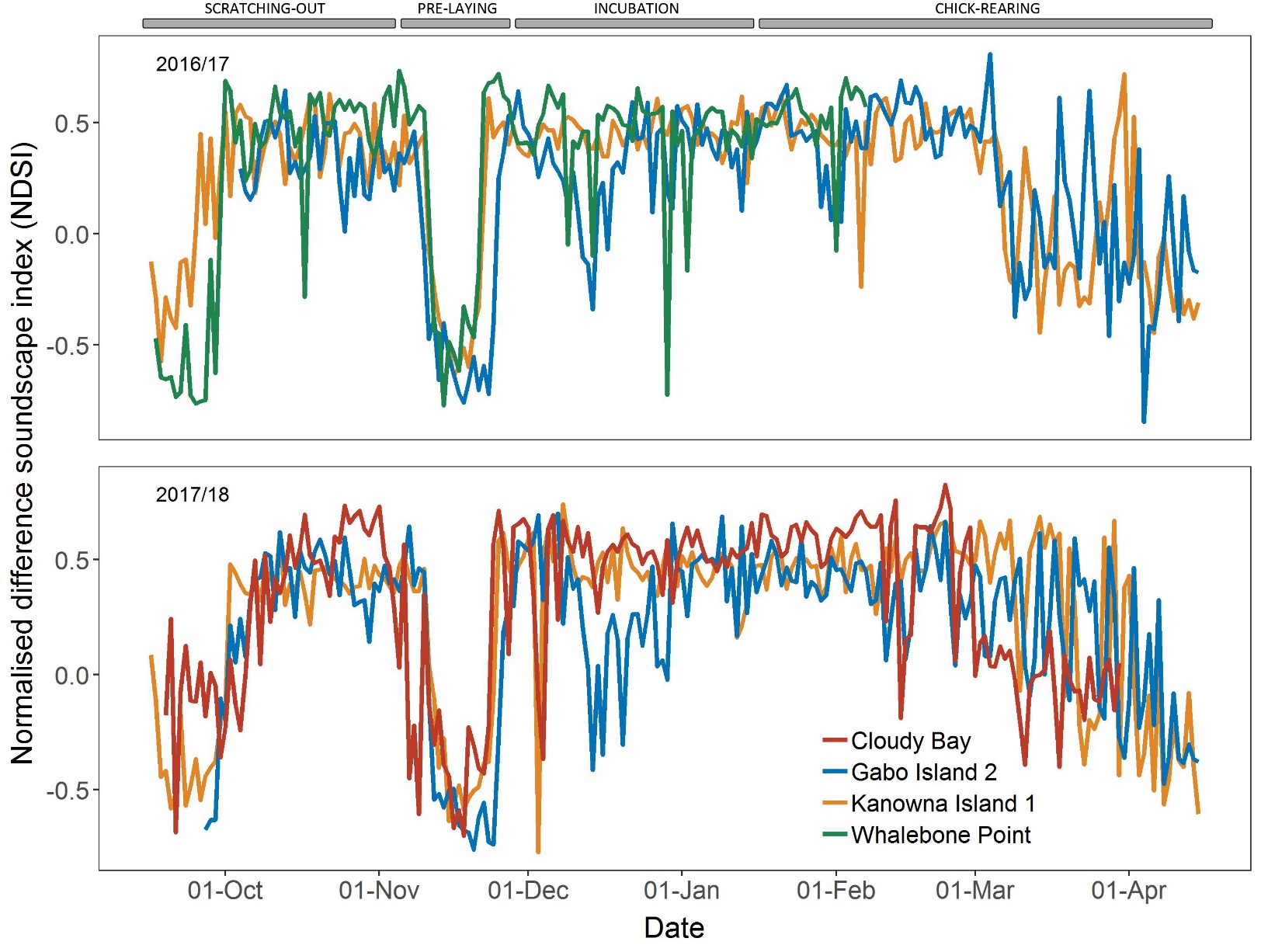 Figure S2: The normalised difference soundscape index (NDSI) over the breeding season for the Short-tailed Shearwater study sites Kanowna Island Site 1, Gabo Island Site 2 and Whalebone Point in 2016/17, and Kanowna Island Site 1, Gabo Island Site 2 and Cloudy Bay in 2017/18. The major phenology events are indicated by grey bars.Site2016/20172016/20172016/20172017/20182017/20182017/2018SiteLogging start dateLogging end dateTotal minutesLogging start dateLogging end dateTotal minutesKanowna Island 18 Sep 201622 May 20172008127 August 20174 May 201819425Kanowna Island 28 Sep 201622 May 20172010627 August 20174 May 201819421Gabo Island 13 Oct 201624 April 20171544526 Sep 201723 April 201815893Gabo Island 23 Oct 201624 April 20171545126 Sep 201723 April 201815892Point Danger15 Sep 201625 April 20171696214 Sep 201718 Dec 2017*7124Fort Direction15 Sep 20166 Dec 2016*614118 Sep 20178 April 2018 14804Whalebone Point16 Sep 2016 21 Feb 2017*1011318 Sep 20178 April 201814804Cloudy Bay ---18 Sep 201731 March 201814070SiteCensusBurrowscopeBurrowscopeBurrowscopeBurrowscopeGrubbingGrubbingGrubbingGrubbingOccupiedSiteCensusOccupiedUnoccupiedUnknownTotalOccupiedUnoccupiedUnknownTotalDifferenceGabo Island 1December 2016 353657626446761.35Gabo Island 2December 2016753891225641251221.34Gabo Island 1December 20173722968292811681.28Gabo Island 2December 20178916181236518401231.37Gabo Island 1March 2017 05618740512374-Gabo Island 2March 20174644351253436551251.35Gabo Island 1March 20181745769153123691.13Gabo Island 2March 20187044161305826461301.21Acoustic indexIncubation Incubation Incubation Incubation Incubation Incubation Incubation Chick-rearing Chick-rearing Chick-rearing Chick-rearing Chick-rearing Chick-rearing Chick-rearing Acoustic indexInterceptSESlopeSEF (1,12)P-valuer2InterceptSESlopeSEF (1,8)P-valuer2NDSI 0.1940.4300.4700.10420.270.0010.630.1560.0290.3740.11111.360.0100.59ACI-1.4621.2990.00090.00061.850.1990.13-2.5831.5720.00150.00083.070.1180.28ADI-1.5470.9010.8610.4194.230.0620.26-0.4330.5130.3270.2781.390.2730.15AEI0.5880.142-1.2000.5594.610.0530.280.3630.235-0.4340.5190.700.4270.08BIO 0.2000.2100.0100.0190.260.6200.020.5730.309-0.0430.0321.740.2240.18